Zpravodaj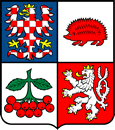 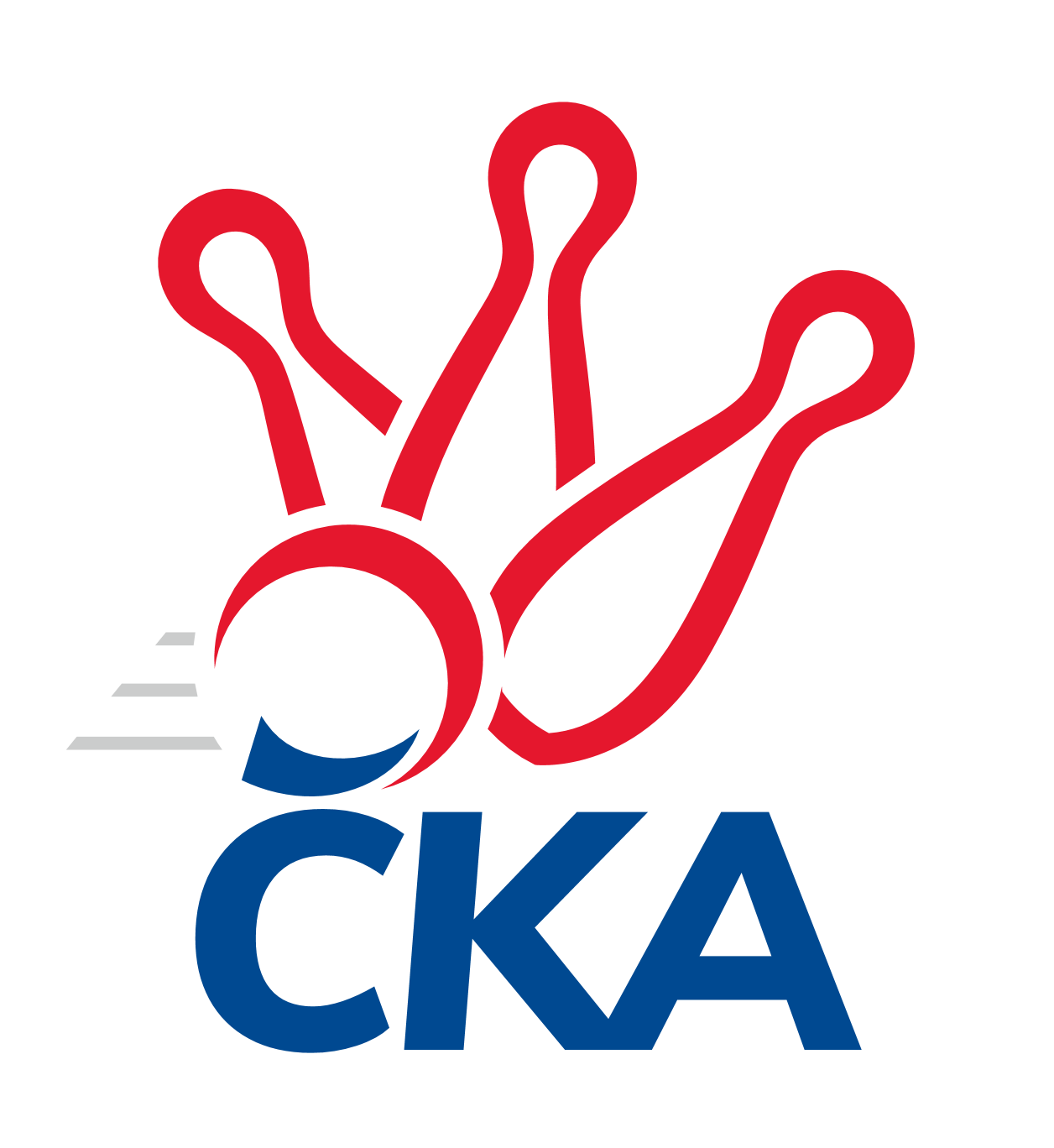 kuželkářského svazu Kraje Vysočina a Jihočeského kraje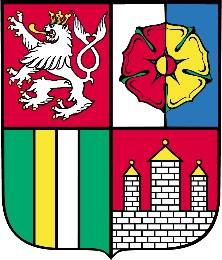 Divize jih 2019/2020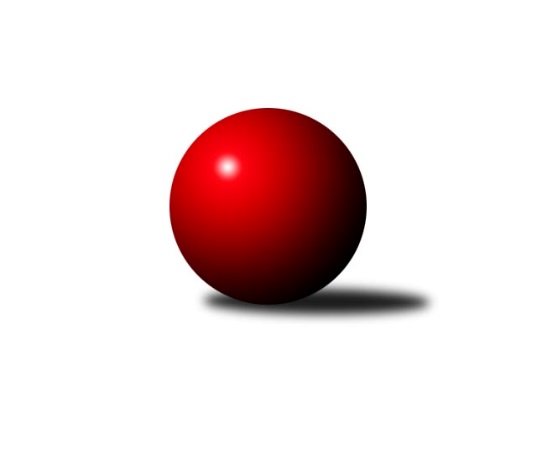 Č.9Ročník 2019/2020	16.11.2019Nejlepšího výkonu v tomto kole: 3284 dosáhlo družstvo: KK PSJ Jihlava BVýsledky 9. kolaSouhrnný přehled výsledků:Sokol Častrov 	- TJ Tatran Lomnice nad Lužnicí 	8:0	2549:2330	16.5:7.5	15.11.TJ Jiskra Nová Bystřice	- TJ Sokol Chotoviny 	3:5	3216:3283	9.5:14.5	15.11.KK Lokomotiva Tábor	- TJ Slovan Jindřichův Hradec 	7:1	3226:2828	18.5:5.5	15.11.TJ Sokol Soběnov 	- TJ Spartak Pelhřimov	2:6	2448:2564	9.5:14.5	15.11.TJ Nové Město n.M.	- TJ Nová Včelnice 	2:6	2613:2632	9.0:15.0	16.11.KK PSJ Jihlava B	- TJ Blatná	6:2	3284:3240	14.0:10.0	16.11.Tabulka družstev:	1.	KK PSJ Jihlava B	9	7	0	2	48.0 : 24.0 	126.0 : 90.0 	 2977	14	2.	Sokol Častrov	8	5	1	2	43.0 : 21.0 	107.0 : 85.0 	 2844	11	3.	TJ Sokol Soběnov	9	5	1	3	42.0 : 30.0 	105.5 : 110.5 	 2769	11	4.	TJ Nová Včelnice	9	5	0	4	39.5 : 32.5 	119.0 : 97.0 	 2954	10	5.	KK Lokomotiva Tábor	9	5	0	4	37.0 : 35.0 	109.5 : 106.5 	 2767	10	6.	TJ Nové Město n.M.	8	4	0	4	33.5 : 30.5 	95.0 : 97.0 	 2859	8	7.	TJ Sokol Chotoviny	9	3	2	4	35.0 : 37.0 	115.5 : 100.5 	 2770	8	8.	TJ Jiskra Nová Bystřice	9	4	0	5	35.0 : 37.0 	106.0 : 110.0 	 2790	8	9.	TJ Blatná	9	4	0	5	31.0 : 41.0 	108.5 : 107.5 	 3061	8	10.	TJ Tatran Lomnice nad Lužnicí	9	4	0	5	30.5 : 41.5 	103.0 : 113.0 	 2713	8	11.	TJ Spartak Pelhřimov	9	3	0	6	29.5 : 42.5 	102.0 : 114.0 	 2969	6	12.	TJ Slovan Jindřichův Hradec	9	2	0	7	20.0 : 52.0 	75.0 : 141.0 	 2656	4Podrobné výsledky kola:	 Sokol Častrov 	2549	8:0	2330	TJ Tatran Lomnice nad Lužnicí 	Lukáš Čekal	139 	 86 	 154 	70	449 	 3:1 	 416 	 141	70 	 143	62	Jiří Doktor	Miroslav Němec	134 	 81 	 149 	70	434 	 2:2 	 397 	 139	45 	 151	62	Rudolf Pouzar	Jaroslav Kolář	131 	 62 	 158 	45	396 	 3.5:0.5 	 362 	 122	52 	 143	45	Zdeněk Doktor	Martin Marek	152 	 48 	 145 	62	407 	 3:1 	 383 	 125	63 	 141	54	Jan Holeček	Michal Votruba	140 	 63 	 138 	90	431 	 2:2 	 418 	 141	62 	 143	72	Marek Baštýř	Petr Němec	140 	 72 	 161 	59	432 	 3:1 	 354 	 141	45 	 132	36	Zdeněk Doktor *1rozhodčí: Jiří Havlíčekstřídání: *1 od 51. hodu Miroslav MoštěkNejlepší výkon utkání: 449 - Lukáš Čekal	 TJ Jiskra Nová Bystřice	3216	3:5	3283	TJ Sokol Chotoviny 	Iva Molová	115 	 138 	 158 	118	529 	 2:2 	 564 	 147	133 	 154	130	David Bartoň	Martin Vrecko	114 	 146 	 126 	151	537 	 2:2 	 529 	 119	132 	 159	119	Petr Křemen	Marek Běhoun	128 	 136 	 119 	135	518 	 0:4 	 558 	 146	143 	 133	136	Libor Hrstka	Martin Pýcha	130 	 128 	 117 	137	512 	 0:4 	 564 	 144	139 	 136	145	Jan Bartoň	Marek Chvátal	138 	 132 	 138 	168	576 	 2.5:1.5 	 550 	 138	142 	 128	142	Zbyněk Hein	Martin Filakovský	143 	 133 	 137 	131	544 	 3:1 	 518 	 130	135 	 132	121	Jan Fořterrozhodčí: Marek ChvátalNejlepší výkon utkání: 576 - Marek Chvátal	 KK Lokomotiva Tábor	3226	7:1	2828	TJ Slovan Jindřichův Hradec 	Petra Hodoušková	124 	 126 	 122 	129	501 	 1:3 	 527 	 136	117 	 139	135	Jan Cukr	Pavel Kořínek	126 	 128 	 154 	106	514 	 4:0 	 431 	 117	113 	 97	104	Jaroslav Opl	Marcel Pouznar	142 	 142 	 123 	135	542 	 4:0 	 436 	 125	104 	 87	120	Vladimír Štipl	Vladimír Kučera	134 	 147 	 136 	139	556 	 2:2 	 531 	 139	127 	 118	147	Jiří Hána	Zdeněk Zeman	137 	 149 	 140 	138	564 	 4:0 	 419 	 115	99 	 99	106	Josef Holický	Petr Klimek	123 	 137 	 154 	135	549 	 3.5:0.5 	 484 	 123	116 	 125	120	Pavel Pickarozhodčí: Zdeněk ZemanNejlepší výkon utkání: 564 - Zdeněk Zeman	 TJ Sokol Soběnov 	2448	2:6	2564	TJ Spartak Pelhřimov	Kamil Šedivý	143 	 66 	 150 	61	420 	 2.5:1.5 	 417 	 143	62 	 144	68	Ota Schindler	Josef Šedivý ml.	159 	 80 	 147 	44	430 	 1:3 	 470 	 154	95 	 152	69	Lucie Smrčková	Markéta Šedivá *1	141 	 60 	 129 	69	399 	 1:3 	 423 	 169	62 	 140	52	Lukáš Pitrák	Jaroslav Prommer	146 	 54 	 153 	81	434 	 2:2 	 421 	 149	71 	 130	71	Tomáš Rysl	Milan Šedivý st.	137 	 66 	 126 	63	392 	 2:2 	 421 	 126	54 	 164	77	Jan Vintr	Lucie Mušková	126 	 57 	 137 	53	373 	 1:3 	 412 	 143	53 	 145	71	Jan Janůrozhodčí: Josef Syselstřídání: *1 od 66. hodu Pavel ČurdaNejlepší výkon utkání: 470 - Lucie Smrčková	 TJ Nové Město n.M.	2613	2:6	2632	TJ Nová Včelnice 	Petr Hlisnikovský	159 	 63 	 149 	71	442 	 2:2 	 464 	 150	98 	 154	62	Kamil Pivko	Michal Miko	147 	 77 	 152 	60	436 	 0:4 	 456 	 150	79 	 165	62	Pavel Domin	Pavel Škoda	134 	 71 	 153 	61	419 	 1:3 	 418 	 136	63 	 156	63	Martin Tyšer	Jiří Loučka	148 	 52 	 153 	71	424 	 3:1 	 396 	 142	53 	 142	59	Stanislav Neugebauer	Pavel Sáblík	156 	 58 	 131 	80	425 	 1:3 	 437 	 158	71 	 138	70	Jiří Slovák	Karel Hlisnikovský	151 	 80 	 164 	72	467 	 2:2 	 461 	 162	79 	 140	80	Tibor Pivkorozhodčí: Nejlepší výkon utkání: 467 - Karel Hlisnikovský	 KK PSJ Jihlava B	3284	6:2	3240	TJ Blatná	Ondřej Matula	128 	 130 	 128 	163	549 	 1:3 	 573 	 158	148 	 144	123	Karel Koubek	Vít Jírovec	142 	 147 	 151 	135	575 	 4:0 	 525 	 127	125 	 150	123	Josef Mikeš	Zdeněk Švehlík *1	125 	 112 	 132 	133	502 	 1:3 	 557 	 152	144 	 143	118	Jiří Vokurka	Jakub Čopák	135 	 139 	 141 	133	548 	 3:1 	 494 	 104	119 	 134	137	Vítek Kobliha *2	Miroslav Pleskal	126 	 137 	 131 	149	543 	 2:2 	 541 	 139	132 	 146	124	Jiří Vaňata	Jaroslav Matějka	146 	 146 	 144 	131	567 	 3:1 	 550 	 145	131 	 146	128	Lukáš Pavelrozhodčí: vedoucí družstevstřídání: *1 od 61. hodu Martin Čopák, *2 od 41. hodu Dan LexaNejlepší výkon utkání: 575 - Vít JírovecPořadí jednotlivců:	jméno hráče	družstvo	celkem	plné	dorážka	chyby	poměr kuž.	Maximum	1.	Ondřej Matula 	KK PSJ Jihlava B	560.51	378.9	181.6	1.5	4/5	(598.8)	2.	Lukáš Čekal 	Sokol Častrov 	555.13	359.4	195.7	2.2	3/4	(569)	3.	Pavel Domin 	TJ Nová Včelnice 	553.39	370.5	182.9	4.3	5/5	(601.2)	4.	Jakub Čopák 	KK PSJ Jihlava B	553.36	361.2	192.2	4.1	5/5	(615)	5.	Zbyněk Hein 	TJ Sokol Chotoviny 	550.76	365.4	185.3	3.2	9/9	(583.2)	6.	Martin Vrecko 	TJ Jiskra Nová Bystřice	547.80	369.4	178.4	4.7	3/4	(576)	7.	Petr Hlisnikovský 	TJ Nové Město n.M.	547.08	363.9	183.2	2.7	4/4	(588)	8.	Tibor Pivko 	TJ Nová Včelnice 	546.00	360.6	185.4	4.0	5/5	(553.2)	9.	Jaroslav Prommer 	TJ Sokol Soběnov 	542.02	363.1	179.0	3.5	5/6	(554.4)	10.	Libor Hrstka 	TJ Sokol Chotoviny 	540.71	358.9	181.8	6.1	9/9	(596.4)	11.	Lucie Smrčková 	TJ Spartak Pelhřimov	540.45	363.6	176.9	3.5	4/4	(603)	12.	Jan Bartoň 	TJ Sokol Chotoviny 	539.87	364.6	175.3	3.5	9/9	(584)	13.	Jiří Vaňata 	TJ Blatná	539.52	364.2	175.3	6.3	5/5	(567)	14.	Jiří Vokurka 	TJ Blatná	538.87	368.0	170.9	5.0	5/5	(563)	15.	Zdeněk Doktor 	TJ Tatran Lomnice nad Lužnicí 	536.35	364.6	171.8	3.5	4/6	(560)	16.	Martin Filakovský 	TJ Jiskra Nová Bystřice	535.77	360.3	175.5	5.0	4/4	(561)	17.	Milan Šedivý  st.	TJ Sokol Soběnov 	534.38	359.8	174.6	5.1	6/6	(602)	18.	Lukáš Pavel 	TJ Blatná	534.27	364.4	169.9	4.5	5/5	(565)	19.	Marek Chvátal 	TJ Jiskra Nová Bystřice	534.16	363.8	170.3	5.2	4/4	(576)	20.	Karel Koubek 	TJ Blatná	533.64	358.3	175.4	8.5	5/5	(573)	21.	Kamil Pivko 	TJ Nová Včelnice 	532.04	366.0	166.0	7.1	4/5	(556.8)	22.	Vladimír Kučera 	KK Lokomotiva Tábor	529.62	365.4	164.2	3.1	4/5	(566)	23.	Jan Vintr 	TJ Spartak Pelhřimov	529.20	359.9	169.3	4.9	3/4	(573)	24.	Karel Hlisnikovský 	TJ Nové Město n.M.	529.20	369.6	159.6	6.9	4/4	(582)	25.	Jaroslav Matějka 	KK PSJ Jihlava B	527.24	355.4	171.8	3.3	5/5	(579)	26.	Marek Baštýř 	TJ Tatran Lomnice nad Lužnicí 	526.30	359.5	166.8	8.6	5/6	(594)	27.	Josef Mikeš 	TJ Blatná	524.95	359.0	165.9	5.8	5/5	(561)	28.	Martin Tyšer 	TJ Nová Včelnice 	521.48	353.5	168.0	4.1	5/5	(595.2)	29.	Petr Němec 	Sokol Častrov 	520.32	348.0	172.4	4.2	4/4	(558)	30.	Michal Votruba 	Sokol Častrov 	519.87	357.9	162.0	9.0	3/4	(536)	31.	Miroslav Němec 	Sokol Častrov 	519.68	356.4	163.3	6.3	4/4	(567)	32.	Tomáš Rysl 	TJ Spartak Pelhřimov	518.57	358.5	160.1	8.3	3/4	(555)	33.	Kamil Šedivý 	TJ Sokol Soběnov 	518.25	354.8	163.5	6.1	6/6	(574.8)	34.	Jiří Slovák 	TJ Nová Včelnice 	517.68	355.7	161.9	7.3	5/5	(567.6)	35.	Bohuslav Šedivý 	TJ Sokol Soběnov 	517.10	356.2	160.9	6.4	4/6	(544.8)	36.	Jiří Doktor 	TJ Tatran Lomnice nad Lužnicí 	515.75	360.1	155.6	8.8	6/6	(566.4)	37.	Petra Hodoušková 	KK Lokomotiva Tábor	515.04	362.0	153.0	10.0	5/5	(546)	38.	Michal Miko 	TJ Nové Město n.M.	514.98	352.1	162.9	8.2	4/4	(559.2)	39.	Martin Pýcha 	TJ Jiskra Nová Bystřice	514.34	342.4	171.9	8.5	4/4	(550)	40.	Jaroslav Kolář 	Sokol Častrov 	514.18	349.0	165.2	5.3	4/4	(543.6)	41.	Lukáš Pitrák 	TJ Spartak Pelhřimov	513.12	369.9	143.3	11.0	3/4	(540)	42.	David Bartoň 	TJ Sokol Chotoviny 	512.60	346.0	166.6	8.3	6/9	(564)	43.	Jan Cukr 	TJ Slovan Jindřichův Hradec 	511.80	353.7	158.1	6.3	7/7	(569)	44.	Pavel Škoda 	TJ Nové Město n.M.	510.98	346.9	164.1	4.6	4/4	(542)	45.	Ota Schindler 	TJ Spartak Pelhřimov	510.48	348.5	161.9	6.9	4/4	(546)	46.	Rudolf Pouzar 	TJ Tatran Lomnice nad Lužnicí 	510.27	350.9	159.4	10.0	6/6	(554.4)	47.	Jan Janů 	TJ Spartak Pelhřimov	509.98	358.9	151.0	8.5	4/4	(578)	48.	Iva Molová 	TJ Jiskra Nová Bystřice	509.38	350.2	159.2	6.6	4/4	(546)	49.	Zdeněk Zeman 	KK Lokomotiva Tábor	508.96	343.2	165.7	4.1	5/5	(564)	50.	Pavel Kořínek 	KK Lokomotiva Tábor	508.32	344.1	164.2	8.3	5/5	(533)	51.	Josef Směták 	TJ Spartak Pelhřimov	504.83	354.5	150.3	9.2	3/4	(525)	52.	Pavel Sáblík 	TJ Nové Město n.M.	504.79	341.1	163.7	7.2	4/4	(550.8)	53.	Stanislav Neugebauer 	TJ Nová Včelnice 	504.01	351.3	152.7	8.3	5/5	(554.4)	54.	Luboš Bervida 	TJ Sokol Chotoviny 	501.27	343.1	158.1	7.3	6/9	(520.8)	55.	Jan Nosek 	TJ Tatran Lomnice nad Lužnicí 	496.58	339.0	157.6	9.3	5/6	(555)	56.	Marcel Pouznar 	KK Lokomotiva Tábor	496.44	348.0	148.4	9.2	5/5	(555)	57.	Jiří Hána 	TJ Slovan Jindřichův Hradec 	496.23	344.8	151.4	9.2	6/7	(541.2)	58.	Jiří Loučka 	TJ Nové Město n.M.	495.75	337.7	158.1	8.6	3/4	(515)	59.	Zdeněk Doktor 	TJ Tatran Lomnice nad Lužnicí 	491.28	344.5	146.8	12.2	5/6	(537.6)	60.	Jiří Havlíček 	Sokol Častrov 	491.13	356.6	134.5	12.5	3/4	(502.8)	61.	Pavel Picka 	TJ Slovan Jindřichův Hradec 	472.94	335.9	137.1	9.9	7/7	(503)	62.	Vladimír Štipl 	TJ Slovan Jindřichův Hradec 	464.66	332.6	132.0	13.7	7/7	(538.8)	63.	Josef Holický 	TJ Slovan Jindřichův Hradec 	464.54	331.3	133.3	16.0	7/7	(494)	64.	Jaroslav Opl 	TJ Slovan Jindřichův Hradec 	455.43	325.3	130.1	14.6	6/7	(478.8)		Jan Kotyza 	KK PSJ Jihlava B	601.00	395.0	206.0	1.0	1/5	(601)		Daniel Braun 	KK PSJ Jihlava B	596.00	371.0	225.0	0.0	1/5	(596)		Jiří Ouhel 	KK PSJ Jihlava B	578.00	392.0	186.0	3.5	2/5	(583)		Marek Augustin 	TJ Jiskra Nová Bystřice	569.00	371.0	198.0	7.0	1/4	(569)		Libor Linhart 	TJ Spartak Pelhřimov	560.00	367.0	193.0	5.0	1/4	(560)		Vít Jírovec 	KK PSJ Jihlava B	552.50	381.0	171.5	5.0	2/5	(575)		Roman Grznárik 	TJ Sokol Soběnov 	551.87	375.5	176.3	5.7	3/6	(567)		Miroslava Matejková 	TJ Spartak Pelhřimov	543.00	367.5	175.5	4.5	1/4	(550)		Ondřej Novák 	KK Lokomotiva Tábor	541.00	379.0	162.0	7.0	1/5	(541)		Petr Suchý 	TJ Tatran Lomnice nad Lužnicí 	529.13	363.9	165.3	6.6	3/6	(547.2)		Václav Rychtařík  ml.	KK PSJ Jihlava B	529.00	356.0	173.0	4.0	1/5	(529)		Martin Dolák 	KK PSJ Jihlava B	528.00	356.0	172.0	4.5	2/5	(546)		Martin Hlaváč 	KK Lokomotiva Tábor	526.70	365.8	160.9	10.2	2/5	(530.4)		Marek Běhoun 	TJ Jiskra Nová Bystřice	526.00	360.0	166.0	6.0	1/4	(551)		Dan Lexa 	TJ Blatná	524.33	351.3	173.0	7.0	3/5	(561)		Karel Slimáček 	KK PSJ Jihlava B	524.00	342.0	182.0	3.0	1/5	(524)		Zdeněk Topinka 	TJ Nové Město n.M.	523.00	359.0	164.0	5.0	1/4	(523)		Tereza Buďová 	TJ Nové Město n.M.	521.40	340.8	180.6	1.8	1/4	(552)		Zdeněk Švehlík 	KK PSJ Jihlava B	519.23	344.2	175.1	6.7	2/5	(536)		Miroslav Pleskal 	KK PSJ Jihlava B	519.07	355.3	163.7	5.9	3/5	(560)		Petr Klimek 	KK Lokomotiva Tábor	518.53	364.1	154.5	9.5	3/5	(549)		Jan Fořter 	TJ Sokol Chotoviny 	518.00	340.0	178.0	3.0	1/9	(518)		Stanislav Kníže 	TJ Blatná	518.00	357.4	160.6	5.8	1/5	(547)		Anna Kuběnová 	TJ Nové Město n.M.	516.00	356.4	159.6	10.8	1/4	(516)		Libor Slezák 	TJ Blatná	514.00	362.0	152.0	8.0	1/5	(514)		Josef Ferenčík 	TJ Sokol Soběnov 	508.80	354.0	154.8	9.6	3/6	(525.6)		Vítek Kobliha 	TJ Blatná	508.40	354.0	154.4	6.8	1/5	(545)		Martin Marek 	Sokol Častrov 	507.45	339.8	167.7	6.3	2/4	(536.4)		Martin Čopák 	KK PSJ Jihlava B	506.40	354.6	151.8	9.0	2/5	(529.2)		Josef Šedivý  ml.	TJ Sokol Soběnov 	506.00	348.0	158.0	7.8	3/6	(528)		Lukáš Lavička 	TJ Nová Včelnice 	503.10	351.8	151.3	7.3	2/5	(525.6)		Petr Křemen 	TJ Sokol Chotoviny 	501.05	336.9	164.2	8.8	4/9	(574)		Martin Jinda 	KK Lokomotiva Tábor	500.70	347.5	153.2	9.2	2/5	(519)		Jaroslava Kulhanová 	TJ Sokol Soběnov 	500.00	347.9	152.1	5.1	2/6	(518.4)		Josef Šedivý  st.	TJ Sokol Soběnov 	496.80	352.2	144.6	8.4	2/6	(507.6)		Olga Čutková 	TJ Sokol Soběnov 	495.60	354.0	141.6	15.6	1/6	(495.6)		Jiří Macko 	KK PSJ Jihlava B	495.53	343.5	152.0	11.0	3/5	(547)		Petra Mertlová 	TJ Jiskra Nová Bystřice	483.60	332.4	151.2	3.6	1/4	(483.6)		Miroslav Vacko 	TJ Sokol Chotoviny 	475.52	344.3	131.2	12.5	5/9	(507)		Pavel Čurda 	TJ Sokol Soběnov 	474.67	329.5	145.2	6.8	3/6	(512)		Jan Slipka 	TJ Tatran Lomnice nad Lužnicí 	472.80	327.6	145.2	9.6	1/6	(472.8)		Milan Šedivý  ml.	TJ Sokol Soběnov 	470.00	325.0	145.0	13.0	1/6	(470)		Jiří Kačo 	TJ Slovan Jindřichův Hradec 	466.47	328.6	137.9	14.4	3/7	(490.8)		Karel Pecha 	TJ Spartak Pelhřimov	462.00	329.0	133.0	11.0	1/4	(462)		Jan Holeček 	TJ Tatran Lomnice nad Lužnicí 	459.60	319.2	140.4	8.4	1/6	(459.6)		Markéta Šedivá 	TJ Sokol Soběnov 	459.60	336.0	123.6	13.2	1/6	(459.6)		Lucie Mušková 	TJ Sokol Soběnov 	447.60	315.6	132.0	7.2	1/6	(447.6)		Jan Baudyš 	TJ Jiskra Nová Bystřice	419.25	288.7	130.6	5.2	2/4	(546)		Karel Loskot 	TJ Jiskra Nová Bystřice	401.90	283.2	118.7	23.1	2/4	(433)Sportovně technické informace:Starty náhradníků:registrační číslo	jméno a příjmení 	datum startu 	družstvo	číslo startu17975	Lucie Mušková	15.11.2019	TJ Sokol Soběnov 	1x17973	Pavel Čurda	15.11.2019	TJ Sokol Soběnov 	4x17971	Josef Šedivý ml.	15.11.2019	TJ Sokol Soběnov 	4x20845	Markéta Šedivá	15.11.2019	TJ Sokol Soběnov 	2x23200	Martin Čopák	16.11.2019	KK PSJ Jihlava B	5x24889	Jan Holeček	15.11.2019	TJ Tatran Lomnice nad Lužnicí 	1x24838	Miroslav Moštěk	15.11.2019	TJ Tatran Lomnice nad Lužnicí 	1x21801	Marek Běhoun	15.11.2019	TJ Jiskra Nová Bystřice	3x
Hráči dopsaní na soupisku:registrační číslo	jméno a příjmení 	datum startu 	družstvo	Program dalšího kola:10. kolo22.11.2019	pá	17:30	TJ Nová Včelnice  - TJ Sokol Soběnov 	22.11.2019	pá	17:30	TJ Jiskra Nová Bystřice - TJ Nové Město n.M.	22.11.2019	pá	17:30	TJ Tatran Lomnice nad Lužnicí  - TJ Slovan Jindřichův Hradec 	22.11.2019	pá	17:30	KK Lokomotiva Tábor - KK PSJ Jihlava B	22.11.2019	pá	18:30	TJ Spartak Pelhřimov - Sokol Častrov 	24.11.2019	ne	14:00	TJ Blatná - TJ Sokol Chotoviny 	Nejlepší šestka kola - absolutněNejlepší šestka kola - absolutněNejlepší šestka kola - absolutněNejlepší šestka kola - absolutněNejlepší šestka kola - dle průměru kuželenNejlepší šestka kola - dle průměru kuželenNejlepší šestka kola - dle průměru kuželenNejlepší šestka kola - dle průměru kuželenNejlepší šestka kola - dle průměru kuželenPočetJménoNázev týmuVýkonPočetJménoNázev týmuPrůměr (%)Výkon1xMarek ChvátalNová Bystřice5762xLucie SmrčkováPelhřimov A110.074701xVít JírovecPSJ Jihlava B5751xMarek ChvátalNová Bystřice109.865761xKarel KoubekBlatná5733xKarel HlisnikovskýNové Město n.M.108.614673xJaroslav MatějkaPSJ Jihlava B5671xKamil PivkoN. Včelnice 107.914641xDavid BartoňChotoviny 5643xJan BartoňChotoviny 107.585643xJan BartoňChotoviny 5641xDavid BartoňChotoviny 107.58564